Fall Semester 2014 LARA 105-002 (CRN 65790)		                             FIRST SEMESTER ARABIC      Instructor: 	Hosam Ahmad, Ph.D                                                                                        E-Mail: 		hosam.ahmad@colostate.eduOffice Hours:	Clark C110 Tue & Wed. 12:00-01:00 pm, & by appointment text/call: (970) 567-6948Meeting TimesTextbooksBrustad, et al. Al-Kitaab fii Ta‘allum al-‘Arabiyya with DVDs: A Textbook for Beginning Arabic, Part 1, 3rd EditionBrustad, et al. Alif Baa with DVD: Introduction to Arabic Letters and Sounds, 3d EditionCourse DescriptionThere are no prerequisites for the course; however any student with prior experience with Arabic must contact the instructor.  The course will be proficiency based, covering all four language skills (speaking, listening, reading and writing).    By the end of the semester, students can expect to know the Arabic alphabet, to be able to read simple texts using a limited range of vocabulary and structures, to deliver an address about oneself in Arabic, and to engage in limited conversations with classmates, instructor and native speakers.  Students will also develop an acquaintance with some aspects of Arab culture through the exploration of Arabic-language media and Arabic-related web sites.  Course PolicyBecause success in learning a foreign language depends to a large extent on daily study and practice, it is important that you attend class on time every day. Excellent participation is characterized by evidence of thorough preparation and an eagerness to volunteer often.  Coming to class late or not at all and failing to participate will cause you to lose a substantial portion of the participation section of your grade.  Homework is assigned on a daily basis and constitutes 25% of your final grade.  It is due the day it is assigned, the next day if you missed class on that day.  Late homework will be corrected but not graded. There will be no make-ups for missed quizzes or exams unless an extension is arranged in advance or if the absence is excused due to a documented injury, illness, or emergency.Arabic Club Students are required to attend at least 2 club activities or cultural events during the semester.  These activities are intended to expose students to various aspects of Arab culture.  Events will be announced as soon as information becomes available.Departmental Grading A	100-93	 B	86-83	 C	76-73 A-	92-90	 B-	82-80	 D	72-60 B+	89-87	 C+	79-77	 F	below 60Academic Integrity This course will adhere to the Academic Integrity Policy of Colorado State University General Catalog and the Student Conduct Code. Academic integrity is conceptualized as doing and taking credit for one’s own work.  Any student found responsible for having engaged in academic dishonesty will be subject to academic penalty and/or University disciplinary action.  Examples of academic dishonesty include (but are not limited to): providing or receiving unauthorized assistance on any form of academic work. Examples include copying the work of another student, completing homework for another student, copying homework from an answer key, and having another student or tutor edit your homework.RamCTAccess the RamCT course page for copies of the syllabus, handouts and supplemental material.  The calendar (found in the Calendar tab under Course Tools) will be updated daily and will include all tests and homework assignments.  You will also find a list of useful web links.Grading Homework & assignments: 25%Quizzes: 20%Midterm Exam: 15%Final Exam: 15%Class participation: 20%Oral interview/test: 5%Important DatesMonday August 25: Add without override or off the waiting listWednesday Sept. 10: end of regular add/drop period (Census day)Tuesday October 14: end of W periodTentative Class ScheduleThe following schedule is tentative and may be altered at any time.  Updates will be announced in class.Homework list is shared with a separate form. All homework is due on Fridays and tests are on Thursdays.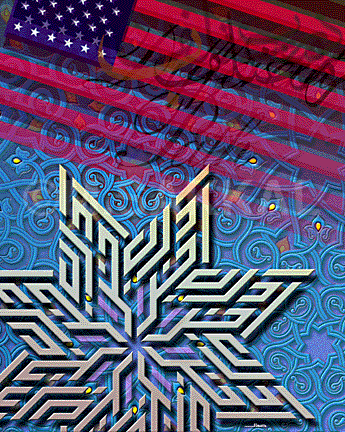 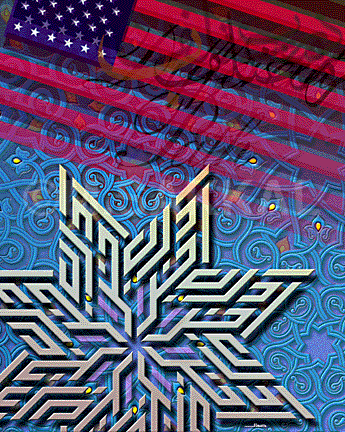 Aug. 25-Aug. 29: Introduction & Unit 1+2 of Alif Baa Sept. 1-Sept 5: Unit 3+4 of Alif Baa Friday Sept. 5: Quiz 1Sept. 8-Sept. 12: Unit 5+6 of Alif BaaSept. 15-Sept. 19: Unit 7+8 of Alif BaaFriday Sept. 19: Quiz 2Sept. 22-Sept. 26: Unit 9+10 of Alif Baa & Lesson 1 of Al-KitaabSept. 29-Oct 3: Lesson 1 & 2 of Al-KitaabFriday Oct 3: Quiz 3Oct. 6-Oct. 10: Lesson 2 of Al-Kitaab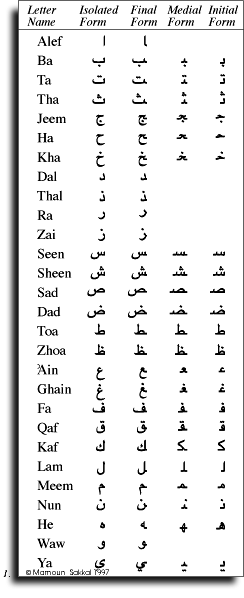 Oct. 13-Oct. 17: Lesson 2 & 3 of Al-Kitaab and ReviewMidterm Exam: Friday Oct. 17Oct. 20-Oct. 24: Lesson 3 of Al-KitaabOct. 27-Oct. 31: Lesson 3 & 4 of Al-KitaabFriday Oct. 31: Quiz 4Nov. 3-Nov. 7: Lesson 4 of Al-KitaabNov. 10-Nov. 14: Lesson 4 & 5 of Al-KitaabFriday Nov. 14: Quiz 5Nov. 17-Nov.21: Lesson 5 of Al-KitaabThanksgiving Holiday: Nov. 24-Nov. 28Dec. 1-Dec.5: Lesson 5 & 6 of AlkitaabFriday Dec. 5: Quiz 6Dec 8- Dec 12: Review and oral ExamFinal Exam-Hosam Class: Tuesday Dec.16, 2:00 pm- 04:00 pmBegin TimeEnd TimeDaysBuildingRoomStart DateEnd Date01:00 PM01:50 PMM W FMicrobiologyA 113Aug. 25Dec. 1401:00 PM01:50 PMT RAnimal Science31Aug. 25Dec. 14